Перед Вами несколько картин, в основу которых положены известные исторические события. Вспомните автора этих полотен и расположите картины в хронологической последовательности (последовательности изображенных на них событий). Ответ оформите в виде таблицы. 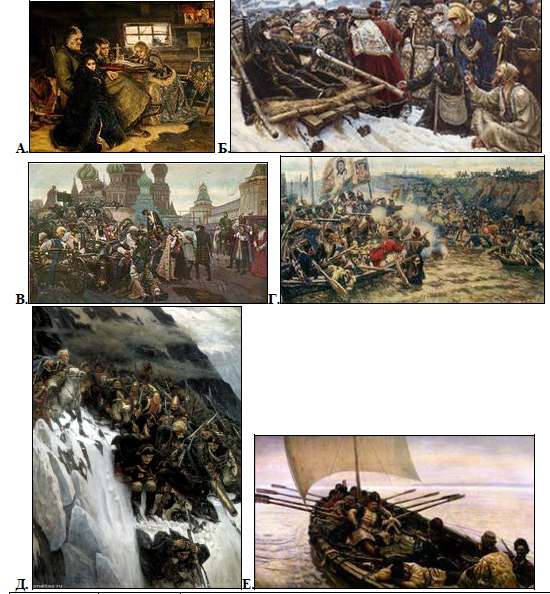 Автор (художник)__________________________________________ПоследовательностьБуквенноеобозначениекартиныСобытие (желательно с датировкой)1.2.3.4.5.6.